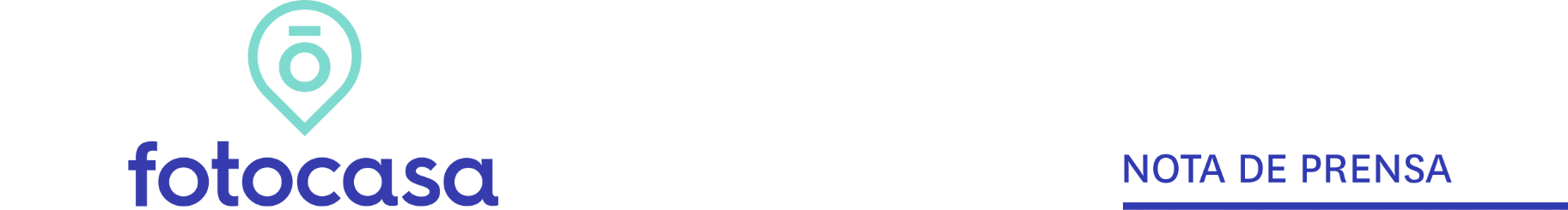 ANÁLISIS PRECIOS MÁXIMOS DE ALQUILERBarcelona, Madrid, Palma de Mallorca, Salamanca y Las Palmas, municipios que han superado los máximos del precio del alquiler Durante los años 2006 a 2008 se registraron los máximos en los precios de alquiler en todas las comunidades autónomas de EspañaEn 2018 se han empezado a alcanzar los precios máximos en comunidades, provincias y municipiosLa comunidad de Cataluña y las provincias de Las Palmas y Barcelona han sido las primeras en superar sus máximosBarcelona, Salamanca, Las Palmas de Gran Canaria, Málaga, Palma de Mallorca y Madrid son los municipios que durante 2018 superaron los precios máximos del alquilerMadrid, 21 de marzo de 2019Durante los años 2006 y 2008 el precio del alquiler en España alcanzó su máximo histórico en todas las comunidades autónomas. Los precios tocaron techo en toda España entre diciembre de 2006 y agosto de 2008. Así, Canarias fue la primera comunidad autónoma que registró su máximo histórico y lo hizo en diciembre de 2006 con un precio del 7,64 €/m2 al mes, seguido de Cataluña, que registró en mayo de 2007 su máximo al situar el precio en 12,44 €/m2 al mes y la Comunitat Valenciana que en junio de 2007 alcanzó los 8,11 €/m2 al mes. Así se desprende del último análisis realizado por el portal inmobiliario Fotocasa a partir de sus datos del Índice Inmobiliario.Precios máximos CC.AA. entre 2006 y 2008“El precio de los alquileres se está normalizando después de las fuertes subidas que vivimos en 2017 y buena parte de 2018, lo que llevó a superar los máximos registrados hace diez años en algunas zonas del país. Ahora esta situación se está estabilizando, aunque seguimos registrando tensiones en algunas capitales y enclaves turísticos, así como en el extrarradio de las grandes ciudades”, explica Beatriz Toribio, directora de Estudios de Fotocasa. Madrid, Canarias, Baleares y Cataluña superan los máximos en 2018El análisis de Fotocasa revela que cuatro comunidades ya han alcanzado los máximos del precio del alquiler que habían registrado durante los años 2006 y 2007. En concreto, Cataluña superó en enero de 2018 el precio máximo de mayo de 2007 al llegar a los 12,88 €/m2 al mes, seguido de Baleares, que en mayo de 2018 marcó un nuevo máximo con 10,60 €/m2 al mes y Canarias y Madrid que registraron máximos el pasado mes de junio y diciembre.CC.AA. que han superado los máximos
En el otro extremo, el resto de las comunidades todavía no han superado los precios máximos y muchas de ellas están, todavía, lejos de superarlosCC.AA que no han superado los precios máximos del alquiler
Cinco provincias ya han superado los precios máximosRespecto a las provincias, cinco de ellas han superado en 2018 los precios máximos que habían alcanzado entre 2007 y 2008. Se trata de Madrid, Baleares, Salamanca, Las Palmas y Barcelona, que superaron los máximos entre enero de 2018 y diciembre 2018. Provincias que superan los máximosEl resto de las provincias, todavía no han superado el precio máximo y la mayoría de ellas están lejos de superar los precios máximos. Vizcaya, Santa Cruz de Tenerife y Sevilla están un -7,3%, un -7,7% y un -10% por debajo de los precios máximos que registraron entre 2006 y 2008. Seis municipios han superado máximos en 2018Respecto a los municipios, en seis de ellos se han superado durante 2018 los precios máximos de los años 2007 y 2008. En concreto, Barcelona superó el precio en enero de 2018 al situar el precio del alquiler en los 16,26 €/m2 al mes, seguido de Salamanca, que en mayo de 2018 llegó a los 7,64 €/m2 al mes, Las Palmas de Gran Canaria, Málaga, Palma de Mallorca y Madrid.Municipios que superan los máximosOtros municipios como A Coruña están a sólo un -3,4% por debajo del precio de máximos, que registró en julio de 2008 con un precio de 7,42 €/m2 al mes. Le sigue Valencia, que está a un -4,5% del precio máximo que registró en enero de 2008 con 8,83 €/m2 al mes.Sobre FotocasaPortal inmobiliario que cuenta con inmuebles de segunda mano, promociones de obra nueva y viviendas de alquiler. Cada mes genera un tráfico de 22 millones de visitas al mes (70% a través de dispositivos móviles) y 650 millones de páginas vistas y cada día la visitan un promedio de 493.000 usuarios únicos.Mensualmente elabora el índice inmobiliario Fotocasa, un informe de referencia sobre la evolución del precio medio de la vivienda en España, tanto en venta como en alquiler.Fotocasa pertenece a Schibsted Spain, la compañía de anuncios clasificados y de ofertas de empleo más grande y diversificada del país. Además de gestionar el portal inmobiliario Fotocasa, cuenta con los siguientes portales de referencia: vibbo, Infojobs.net, habitaclia, coches.net, motos.net y milanuncios. Schibsted Spain forma parte del grupo internacional de origen noruego Schibsted Media Group, que está presente en más de 30 países y cuenta con 6.800 empleados. Más información en la web de Schibsted Media Group.Departamento de Comunicación de FotocasaAnaïs LópezTlf.: 93 576 56 79Móvil: 620 66 29 26comunicacion@fotocasa.eshttp://prensa.fotocasa.estwitter: @fotocasaCC.AA.Mes del máximo valorPrecio máximoCanariasdic.-067,64 €Cataluñamay.-0712,44 €Comunitat Valencianajun.-078,11 €Balearesjul.-079,83 €Andalucíajul.-078,41 €Asturiasjul.-078,65 €Cantabriajul.-0710,21 €Región de Murciaago.-077,38 €Madridsep.-0711,81 €Castilla-La Manchanov.-077,24 €Castilla y Leónmay.-086,65 €Aragónjun.-0810,85 €Extremadurajun.-085,54 €La Riojajun.-087,32 €Galiciajul.-087,39 €Navarraago.-089,11 €País Vascoago.-0811,75 €Españamay.-0710,12 €CC.AA.Mes del máximo valorPrecio máximoMes del máximo anteriorPrecio máximo anteriorCataluñaene.-1812,88 €may.-0712,44 €Balearesmay.-1810,60 €jul.-079,83 €Canariasjun.-187,65 €dic.-067,64 €Madriddic.-1813,16 €sep.-0711,81 €CC.AA.Mes del máximo valorPrecio máximo% descenso acumuladoPaís Vascoago.-0811,75 €-13,1%Castilla y Leónmay.-086,65 €-17,5%Comunitat Valencianajun.-078,11 €-18,0%Andalucíajul.-078,41 €-19,9%Extremadurajun.-085,54 €-23,0%Galiciajul.-087,39 €-23,9%Asturiasjul.-078,65 €-25,2%Región de Murciaago.-077,38 €-27,0%Cantabriajul.-0710,21 €-27,5%Castilla-La Manchanov.-077,24 €-32,8%La Riojajun.-087,32 €-33,5%Navarraago.-089,11 €-35,2%Aragónjun.-0810,85 €-41,8%CC.AA.Mes del máximo valorPrecio máximoMes del máximo anteriorPrecio máximo anteriorMadriddic.-1813,16 €sep.-0711,81 €Illes Balearsmay.-1810,60 €jul.-079,83 €Salamancamay.-187,34 €may.-086,93 €Barcelonaene.-1814,31 €may.-0713,05 €Las Palmasene.-187,81 €may.-087,55 €CC.AA.Mes del máximo valorPrecio máximoMes del máximo anteriorPrecio máximo anteriorMadrid dic.-1815,03dic.-0713,34Palma de Mallorcadic.-1810,82ago.-079,86Málaga dic.-188,63jul.-078,43Las Palmas de Gran Canariajun.-188,69jun.-088,31Salamanca may.-187,64abr.-087,53Barcelona ene.-1816,26abr.-0814,97